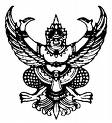 ประกาศองค์การบริหารส่วนตำบลท่าขนานเรื่อง  ราคากลางจัดซื้อครุภัณฑ์กีฬา (เครื่องออกกำลังกายกลางแจ้ง)---------------------------------ด้วยองค์การบริหารส่วนตำบลท่าขนาน   มีความประสงค์จะประกาศราคากลางจัดซื้อครุภัณฑ์กีฬา (เครื่องออกกำลังกายกลางแจ้ง)  จำนวน  5  รายการ  อบต.ท่าขนาน   อำเภอเชียรใหญ่  จังหวัดนครศรีธรรมราชคณะกรรมการกำหนดราคากลาง  ได้พิจารณาราคากลางดังกล่าวและเห็นชอบราคากลางตามรายละเอียดดังนี้ตารางแสดงวงเงินงบประมาณที่ได้รับจัดสรรและราคากลาง (ราคาอ้างอิง)ในการจัดซื้อจัดจ้างที่มิใช่งานก่อสร้างจึงประกาศเพื่อทราบโดยทั่วกันประกาศ  ณ  วันที่   26  เดือนมิถุนายน  พ.ศ.2560(นายนิรันดร์  โพร่ขวาง)นายกองค์การบริหารส่วนตำบลท่าขนาน1. ซื่อโครงการ  จัดซื้อครุภัณฑ์กีฬา  (เครื่องออกกำลังกายกลางแจ้ง)  จำนวน  5  รายการหน่วยงานเจ้าของโครงการ  สำนักงานปลัด  องค์การบริหารส่วนตำบลท่าขนาน                                                                    2. วงเงินงบประมาณที่ตั้งไว้   179,500  บาท  (หนึ่งแสนเจ็ดหมื่นเก้าพันห้าร้อยบาทถ้วน)                                             3. ราคากลาง (ราคาอ้างอิง) ณ วันที่  23  มิถุนายน  2560  เป็นเงิน   174,500   บาท  ราคาต่อหน่วย ดังนี้3.1  เครื่องบริหารข้อเข่า-ขา (แบบจักรยานล้อเหล็กนั่งพิง)  ราคากลาง  34,000  บาท3.2  เครื่องบริหารข้อสะโพก (แบบบิดเอวเดี่ยว)  ราคากลาง  34,000  บาท3.3  เครื่องบริหารข้อเข่า-ขา  (แบบย่ำเท้า)  ราคากลาง  38,500  บาท3.4  เครื่องบริหาร (จักรยานค่อมปั่น)  ราคากลาง  34,000  บาท3.5  เครื่องอุปกรณ์บาร์โหน  บิดตัว  ราคากลาง  34,000  บาท4. แหล่งที่มาของราคากลาง (ราคาอ้างอิง)4.1  ร้านพรธันวา4.2  ร้าน ที เจ ดีไซน์4.3  ร้านชัยทองรักษ์4.4  ร้านเกษมพาณิช5. รายชื่อคณะกรรมการกำหนดราคากลาง